REQUEST FOR AN EXEMPTION TO A LABOUR MARKET IMPACT ASSESSMENT (applicable to certain categories of foreign academics only)FOREIGN ACADEMIC INFORMATIONAPPOINTMENT INFORMATIONADDITIONAL INFORMATION (use the space below to supply additional information as necessary)APPROVALS Approval sections must be completed before it can be forwarded to Faculty RelationsFor renewals please attach a copy of the ID page of foreign academic’s passport. For new hires please refer to the document checklist (www.hr.ubc.ca/faculty-relations/recruitment/recruiting-foreign-academics/#documents). 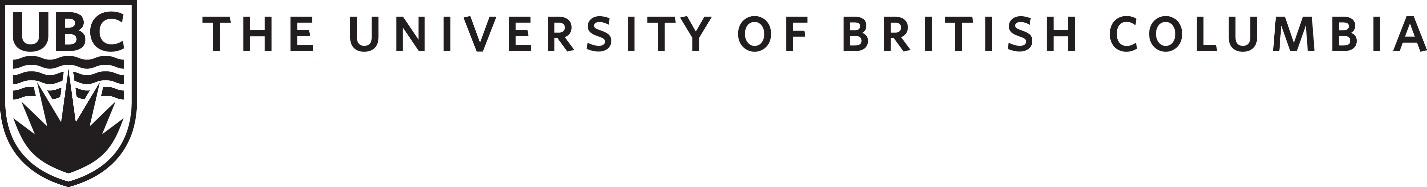  - FACULTY RELATIONS - FACULTY RELATIONS CampusPhone: (604) 827-1010, Fax: (604) 822-8134Okanagan CampusPhone: (250) 807-8612, Fax: (250) 807-8062Email: fr@exchange.ubc.cawww.hr.ubc.ca/faculty_relations/Email: fr@exchange.ubc.cawww.hr.ubc.ca/faculty_relations/NOTE:In cases where a foreign academic falls under a LMIA exemption Faculty Relations will ascertain, upon receipt of this form, if an exemption is possible and confirm with the department.  Before completing this form please refer to www.hr.ubc.ca/faculty_relations/recruitmentguide/foreignacademics/ to ensure that the faculty member in question is in an LMIA exempt category.  Hire OROR Reappointment:  Original Hire DateApplicable Exemption:Applicable Exemption: Free Trade   PNP  or   Award Recipient (attach award documentation) Free Trade   PNP  or   Award Recipient (attach award documentation) Free Trade   PNP  or   Award Recipient (attach award documentation)TitleFirst NameFirst NameFirst NameLast NameLast NameCitizenshipCitizenshipCitizenshipGenderGenderEmail addressEmail addressEmail addressMailing AddressMailing AddressMailing AddressMailing AddressMailing AddressMailing AddressMailing AddressMailing AddressMailing AddressMailing AddressStreetStreetStreetStreetCityCityCityCityProvince/StateProvince/StateProvince/StateProvince/StatePostal CodePostal CodePostal CodePostal CodeCountryCountryCountryCountryFacultyFacultyDepartmentDepartmentPosition RequestedPosition RequestedAppointment Start DateAppointment Start DateAppointment Start DateAppointment End DateSalary$      	$      	$      	Term of the SalaryTerm of the SalaryTerm of the SalarySpeedchart (for the $230 compliance fee charge)Speedchart (for the $230 compliance fee charge)Speedchart (for the $230 compliance fee charge)Speedchart (for the $230 compliance fee charge)Speedchart (for the $230 compliance fee charge)Contact PersonPhone/EmailHead’s SignatureDateDean’s Office SignatureDate